Memorandum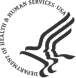 August 3, 2016Felecia Peterson IRB-G Administrator, Human Research Protection OfficeCDC IRB Approval of New CDC Protocol 6901, "Evaluation to Estimate the Effect of Community-Wide Vector Control Initiatives on Zika Virus Transmission in Puerto Rico, 2016" (Expedited)Tyler Sharp, PhDNCEZID/DBVDCDC’s IRB-G has reviewed the request for approval of new protocol #6901, “Evaluation to Estimate the Effect of Community-Wide Vector Control Initiatives on Zika Virus Transmission in Puerto Rico, 2016.” The IRB determined that the study involves no greater than minimal risk to subjects. The protocol was reviewed in accordance with the expedited review process outlined in 45 CFR 46.110(b)(1), under categories 2a, 2b, 3, 5, and 7.  The protocol has been approved for the maximum allowable period of one year and CDC IRB approval will expire on 8/2/2017. If other institutions involved in this protocol are being awarded CDC funds through the CDC Procurement and Grants Office (PGO), you are required to send a copy of this IRB approval to the CDC PGO award specialist handling the award.  You are also required to verify with the award specialist that the awardee has provided PGO with the required documentation and have approval to begin or continue research involving human subjects as described in this protocol.As a reminder, the IRB must review and approve all human subjects’ research protocols at intervals appropriate to the degree of risk, but not less than once per year.  There is no grace period beyond one year from the last IRB approval date.  It is ultimately your responsibility to submit your research protocol for continuation review and approval by the IRB along with available IRB approvals from all collaborators.  Please keep this approval in your protocol file as proof of IRB approval and as a reminder of the expiration date.  To avoid lapses in approval of your research and the possible suspension of subject enrollment and/or termination of the protocol, please submit your continuation request along with all completed supporting documentation at least six weeks before the protocol's expiration date of 8/2/2017.Any problems of a serious nature must be brought to the immediate attention of the CDC IRB, and any proposed changes to the protocol should be submitted as an amendment to the protocol for CDC IRB approval before they are implemented.If you have any questions, please contact your National Center Human Subjects Contact or the CDC Human Research Protection Office (404) 639-7570 or e-mail: huma@cdc.gov.  cc:NCEZID HS mailbox (CDC)Carolyn Leighton